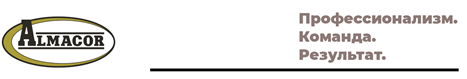 ИЗВЕЩЕНИЕо проведении конкурентной процедуры отбораУважаемый участник! ООО «АльмакорГруп» приглашает принять участие в конкурентной процедуре отбора Подрядчика на выполнение комплекса работ по: «Установка опорных частей сталежелезобетонных ПС» на объекте Объект: «Устранение узких мест на основных направлениях транспортных коридоров в Московской агломерации. А-113 Строящаяся Центральная кольцевая автомобильная дорога (Московская область). Участок Центральной кольцевой автомобильной дороги Московской области от ПК237+10 до ПК279+60 пускового комплекса № 5, обход д. Малые Вяземы Одинцовского района Московской области» (2 очередь строительства)».Объект: «Устранение узких мест на основных направлениях транспортных коридоров в Московской агломерации. А-113 Строящаяся Центральная кольцевая автомобильная дорога (Московская область). Участок Центральной кольцевой автомобильной дороги Московской области от ПК237+10 до ПК279+60 пускового комплекса № 5, обход д. Малые Вяземы Одинцовского района Московской области» (2 очередь строительства)».Адрес объекта: Московская обл. Одинцовский район, д. Малые ВяземыСроки начала и окончания производства работ: 21.10.2023 - 20.02.2024Техническая документация: Доступна для скачивания по ссылке, в настоящем письме-приглашении, ниже, а также в Файле «Ссылка на документацию» в составе документации процедуры отбора.https://drive.google.com/drive/folders/1lpnZ7tRX0Re0VPe9nkODcmnqW9aH7Mbs?usp=sharingПо разъяснениям вопросов по технической части прошу писать (кроме выходных/праздничных дней) на почту или звонить по контактам технического специалиста, ниже:О получении письма-приглашения и работоспособности ссылки просим сообщить ответным письмом в срок до 05.06.2023 12:00 по Мск.Срок подачи ценовых предложений до 20.06.2023 по Мск 12:00. Ответом на данное письмо Подрядчик выражает свое согласие на участие в процедуре, а также прохождении процедуры аккредитации и проверку службой безопасности ООО «АльмакорГруп».В сопроводительном письме к ценовому предложению просим указать:- Наличие трудовых ресурсов, техники, малой механизации и т.д. для оперативного выхода на объект и начала производства работ;- Размер аванса (% от суммы договора и в рублях с НДС);- Условия зачета аванса: пропорционально выполненным работам;- Условия расчёта (календарных дней с даты подписания КС-2,3);- Срок выполнения работ (календарных дней);- Гарантийный срок 8 (года);- Гарантийное удержание 5% от суммы договора (далее ГУ) – (входит/не входит в стоимость ценового предложения);- Срок возврата ГУ 180 календарный дней с даты завершения работ (согласен/не согласен/предложить свой вариант).  Ценовые предложения подаются по форме ведомости ООО «АльмакорГруп». Ведомость, по необходимости, подлежит корректировке/разукрупнению при условии сохранения титулов наименований видов и комплексов работ. Предусмотрено проведение переторжки.Срок заключения договора: не позднее 30.06.23.Перечень приложений:Приложение №1 – Форма коммерческого предложенияПриложение №2 – Проект договораПриложение №3 – Комплект чертежейПриложение №4 – Квалификационная анкетаПриложение №5 – Согласие на обработку данныхПриложение №6 – Перечень документов для прохождения аккредитацииИзвещение составил:Воронцова Елизавета ОлеговнаСпециалист тендерного отдела02.06.2023г.____________________            (подпись)1Ассорин Евгений Алексеевич       Руководитель проекта1Тел: +7 (968) 562-23-20ev.assorin@almacor-group.ru1Архипов Андрей ВладимировичВедущий специалист тендерного отделаТел: +7 (499) 702-33-38 доб. 234Тел: +7 (926) 827-66-65 a.arhipov@almacor-group.ru2Воронцова Елизавета ОлеговнаСпециалист по планированию тендерного отделаТел: +7 (499) 702-33-38 доб. 282Тел: +7 (926) 263-86-89e.vorontsova@almacor-group.ru